ĐƠN XIN THI LẠI, THI CẢI THIỆNKính gửi:  - Ban Giám đốc Học Việt Nam       -  Phòng Khảo thí và Bảo đảm Chất lượng (KT&BĐCL)Tên em là:	Mã số sinh viên:	Số điện thoại: .................................................................................................................Sinh viên lớp: ......................... Ngành: .................................; Khoa: ...........................Cố vấn học tập: Thầy/Cô: .............................................................................................Em xin đăng ký thi lại, thi cải thiện các học phần sau: Kính mong Ban Giám đốc; Phòng KT&BĐCL xem xét tổ chức thi lại, thi cải thiện cho em các học phần trên.Em xin cam kết các học phần này đã đăng ký và học trong học kỳ II năm học 2021-2022 và thực hiện đầy đủ nghĩa vụ tài chính (lệ phí thi lại, thi cải thiện) theo đúng quy định của Học việnEm xin chân thành cảm ơn!		Kính đơn		( Ký  và ghi rõ họ tên)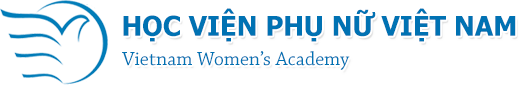 BM/KT&BĐCL-12-10STTTên học phầnHình thức (Ghi rõ thi lại hoặc thi cải thiện)Số điểm thi lần 1123...